О составлении и сроках представления годовойотчетности об исполнении бюджета Новосельскогосельского поселения и годовой сводной бухгалтерскойотчетности муниципальных бюджетных учрежденийза 2022 год и утверждение состава и сроковпредставления квартальной, месячной отчетностив 2023 годуВ соответствии со статьей 264.3 Бюджетного кодекса Российской Федерации, пунктом 298 Инструкции о порядке составления и представления годовой, квартальной и месячной отчетности об исполнении бюджетов бюджетной системы Российской Федерации, утвержденной приказом Министерства финансов Российской Федерации от 28 декабря 2010 № 191н «Об утверждении Инструкции о порядке составления и представления годовой, квартальной и месячной отчетности об исполнении бюджетов бюджетной системы Российской Федерации», в целях составления отчетности об исполнении  бюджета Новосельского сельского поселения и сводной бухгалтерской отчетности муниципальных бюджетных учреждений (далее - бухгалтерская отчетность) сотрудниками Новосельского сельского поселения и своевременного представления их в финансовое управление администрации муниципального образования Брюховецкий район:1. Определить порядок составления и перечень форм годовой, квартальной и месячной бюджетной и бухгалтерской отчетности в соответствии с требованиями:приказа Министерства финансов Российской Федерации от 28 декабря 2010 года № 191н «Об утверждении Инструкции о порядке составления и представления годовой, квартальной и месячной отчетности об исполнении бюджетов бюджетной системы Российской Федерации» (далее - Инструкция 191н) для участников бюджетного процесса;приказа Министерства финансов Российской Федерации от 25 марта 2011 года № 33н «Об утверждении Инструкции о порядке составления, представления годовой, квартальной бухгалтерской отчетности государственных (муниципальных) бюджетных и автономных учреждений» - для государственных (муниципальных) бюджетных и автономных учреждений;приказа Министерства финансов Российской Федерации от 31 декабря 2016 года № 256н «Об утверждении федерального стандарта бухгалтерского учета для организаций государственного сектора «Концептуальные основы бухгалтерского учета и отчетности организаций государственного сектора»;приказа Министерства финансов Российской Федерации от 31 декабря 2016 года № 260н «Об утверждении федерального стандарта бухгалтерского учета для организаций государственного сектора «Представление бухгалтерской (финансовой) отчетности»;письма Министерства финансов Российской Федерации от 31 января 2011 года № 06-02-10/3-978 «О порядке заполнения и предоставления Справочной таблицы к отчету об исполнении консолидированного бюджета субъекта Российской Федерации»;письма Федерального казначейства от 11 декабря 2012 года № 42-7.4-05/2.1-704 «О порядке составления и представления финансовыми органами субъектов Российской Федерации Отчета об использовании межбюджетных трансфертов из федерального бюджета субъектами Российской Федерации, муниципальными образованиями и территориальным государственным внебюджетным фондом (ф. 0503324)».2. Утвердить:срок представления в электронном виде годовой бюджетной и бухгалтерской отчетности в финансовое управление администрации муниципального образования Брюховецкий район до 25 января 2023 года и 01 февраля 2023 года;форму 0503324К «Отчет об использовании межбюджетных трансфертов из краевого бюджета муниципальными образованиями и территориальным государственным фондом» (далее - ф.0503324К) (приложение № 1);форму справки об остатках денежных средств на счетах местных бюджетов на 1 января 2022 года (приложение № 2);акт сверки расчетов по долговым обязательствам муниципальных образований перед субъектом Российской Федерации (приложение № 3).форму 0503128К «Отчет о бюджетных обязательствах (краткий)» (приложение № 4).3. Специалисту 2 категории, главному бухгалтеру администрации Новосельского сельского поселения Ивахненко Г.Г. обеспечить:сверку показателей годовой бюджетной и бухгалтерской отчетности по кассовому исполнению местного бюджета с отделом № 22 Управлением Федерального казначейства по Краснодарскому краю;введение дополнительных форм годовой бюджетной и бухгалтерской отчетности согласно приложениям № 1-4 к настоящему приказу;сверку по остаткам средств местных бюджетов по состоянию на 1 января 2023 года с данными Южного главного управления Центрального банка Российской Федерации и кредитных организаций.4. Установить сроки представления квартальной бюджетной отчетности и сводной бухгалтерской отчетности в 2023 году согласно приложению № 5 к настоящему приказу.5. Установить сроки представления месячной бюджетной отчетности в 2023 году согласно приложению № 6 к настоящему приказу.6. Обеспечить качественное составление годовой, квартальной и месячной отчетности об исполнении местного бюджета, а также годовой и квартальной сводной бухгалтерской отчетности муниципальных бюджетных учреждений муниципального образования Брюховецкий район, пояснительных записок к ним и представление в финансовое управление администрации муниципального образования Брюховецкий район в установленный срок.7. Форма 0503128К «Отчет о бюджетных обязательствах (краткий)» формируется в соответствии с Инструкцией 191н по заполнению ф.0503128 «Отчет о бюджетных обязательствах» с учетом следующей особенности: в графе 3 «Код по бюджетной классификации» подлежат указанию коды классификации расходов бюджетов в разрезе раздела, подраздела, кода видов расходов, с отражением в 1-3, 8-17 разрядах кода классификации расходов бюджетов значение «000», «0000000000», в части источников финансирования дефицита бюджета с отражением в 1-3 разрядах кода классификации источников финансирования дефицита бюджета значение «000».8. Графы «ОКТМО контрагента» ф.0503324К не заполняются.Раздел 3 «Анализ причин образования остатков целевых средств» ф.0503324 по состоянию на 1 апреля 2023 года, июля 2023 года, 1 октября 2023 года не заполняется.В разделе 3 «Анализ причин образования остатков целевых средств» ф.0503324К по состоянию на 1 января 2023 года в графах 5 и 6 отражаются соответственно код и наименование причины образования остатка целевых средств:01- отсутствие (длительность принятия) федеральных нормативных правовых актов;02- отсутствие (длительность принятия) региональных нормативных правовых актов;03- отсутствие (длительность принятия) муниципальных нормативных правовых актов;04- длительность проведения конкурсных процедур по отбору субъектов Российской Федерации и заключения соглашений Российской Федерации и (или) по отбору муниципальных образований и заключения соглашений с муниципальными образованиями;05- неисполнение субъектами Российской Федерации условий соглашений, в том числе в части выполнения обязательств по выделению средств из консолидированных бюджетов субъектов Российской Федерации и (или) неисполнение муниципальными образованиями условий соглашений, в том числе в части выполнения обязательств по выделению средств из консолидированных бюджетов муниципальных образований;06- неисполнение (ненадлежащее исполнение) поставщиками условий заключенных государственных контрактов;07- уменьшение фактической численности получателей средств по сравнению с запланированной;08- экономия, сложившаяся в результате оптимизации цены поставки товаров, выполнения работ (оказания услуг) по итогам проведения конкурсных процедур;09- прочие причины, не отнесенные к причинам 01-08.Детальное описание причин образования остатка целевых средств указывается в текстовой части ф.0503160 «Пояснительная записка к отчету об исполнении консолидированного бюджета».11. Распоряжение вступает в силу со дня его подписания и распространяется на правоотношения, возникшие с 01 января 2023 года.Глава Новосельскогосельского поселенияБрюховецкого района 							       В.А. НазаренкоЛИСТ СОГЛАСОВАНИЯпроекта распоряжения администрации Новосельского сельскогопоселения Брюховецкого района от _________ № __ «О составлении и сроках представления годовой отчетности об исполнении бюджета Новосельского сельского поселения и годовой сводной бухгалтерской отчетности муниципальных бюджетных учреждений за 2022 год и утверждение состава и сроков представления квартальной, месячной отчетности в 2023 году»Проект подготовлен и внесен: Согласовано:Специалист 2 категории, главный бухгалтер Новосельского сельского поселения Брюховецкого района						Г.Г. ИвахненкоЗАЯВКАК РАСПОРЯЖЕНИЮНаименование распоряжения:«О составлении и сроках представления годовой отчетности об исполнении бюджета Новосельского сельского поселения и годовой сводной бухгалтерской отчетности муниципальных бюджетных учреждений за 2022 год и утверждение состава и сроков представления квартальной, месячной отчетности в 2023 году»Проект внесен: Экономистом Новосельского сельского поселения Брюховецкого районаРаспоряжение разослать:1) главному специалисту администрации Новосельского сельского поселения Брюховецкого района – 1 экз.;2) специалисту 2 категории, главному бухгалтеру администрации Новосельского сельского поселения Брюховецкого района– 1 экз._____________            Ганич Светлана Владимировна «____»________2023 года               (подпись)                                       53 2 45  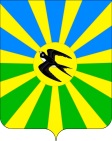 АДМИНИСТРАЦИЯ НОВОСЕЛЬСКОГО СЕЛЬСКОГО ПОСЕЛЕНИЯ БРЮХОВЕЦКОГО РАЙОНАРАСПОРЯЖЕНИЕАДМИНИСТРАЦИЯ НОВОСЕЛЬСКОГО СЕЛЬСКОГО ПОСЕЛЕНИЯ БРЮХОВЕЦКОГО РАЙОНАРАСПОРЯЖЕНИЕот 02.05.2023№ 25-рсело Новое Селосело Новое СелоЭкономистом администрацииНовосельского сельского поселения Брюховецкого района С.В. Ганич